Результаты творческой деятельности учащихся 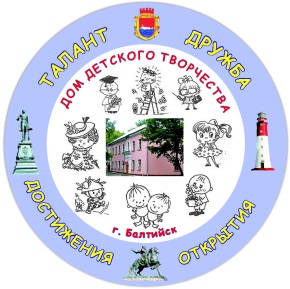 МАУДО ДДТ г. Балтийска (конкурсы): 2005-2016 годыРезультативность участия в конкурсах учащихся МАУДО ДДТ г. Балтийска за 2016 годДанные – за 2016 год Результативность участия в конкурсах учащихся МАУДО ДДТ г. Балтийска за 2015 годРайонный уровеньОбластной уровеньДостижения учащихся МАОУ ДОД «Дом детского творчества за 2014г.Основные достижения коллективов ДДТ (2005-2013 гг.) Международные, Всероссийские, Региональные конкурсы№Наименование мероприятияВс.уч.ДатаМЕЖДУНАРОДНЫЕ КОНКУРСЫМеждународный фестиваль-конкурс танцевального искусства «Азбука движения)727-28.02.2016дипломанты 2 степени (групповое выступление Карнецкая Мария, Пиванова Виктория, Романовская Маргарита, Юрьева Алина); Номинация Современный танец. Возрастная категория 8 - 10 лет - дипломанты 2 степени (групповое выступление Кармолина Екатерина, Ласькова Александра, Шатилова Алёна, Мельникова Марьяна). (Айседора Дункан, Шатилова Ю.Ю.)XI Международный фестиваль национальных культур «Балтийское ожерелье»1029.03.20163 место - объединение («Русские умельцы», Орлова Н.В.)Май :VII Международный Конкурс хореографического искусства «Янтарный кубок 2016»915.05.2016«Айседора Дункан» средняя гр. – 2 место, младшая гр. – 3 место, Шишкарёва Анна – 3 местоИюньII Международный конкурс детского музыкально-художественного творчества «Золото Балтики»24-5.062016Дивакова Анастасия   - Лауреат I степени; Федорченко Арина - Диплом I степени («Калейдоскоп», Бекиш А.И., Клюквина И.Г.)XVIII Международный фестиваль детского творчества «Детство без границ», конкурс «Язык и культура – это код нации»2Москва I место – Христофоров Андрей (пресс-клуб, Марьясова Т.В.), Дипломант – Ковалева Анна (пресс-клуб, Марьясова Т.В.)ИюльXVIII Международный фестиваль детского творчества «Детство без границ», конкурс «Шаг вперед»8Москва Первое место: коллективная работа (скауты отряда «Альбатрос»), Попова В.Г.XVIII Международный фестиваль детского творчества «Детство без границ», конкурс «Открытая страна детства»11Москва Гран-при: Бобкова Екатерина, объединение «Радуга», Чурилова Н.А.; Гран-при - Колесник Галина, объединение «Радуга», Чурилова Н.А.; Первое место: Нестрюцкая Анна, Образцовая студия «Гармония», Тихонова Н.А.; второе место: Дышев Владимир, объединение «Домовёнок», Ронжина Е.Б.; второе место - Черешнев Александр, объединение «Рукодельница», Ивашко Н.А.; третье место: Колосова Вероника, объединение «Домовенок», Ронжина Е.Б.; третье место: Нежурина Александра, объединение «Рукодельница», Ивашко Н.А.II Международный конкурс-фестиваль «Балтийский бриз», г. Калининград409.07.2016Лауреат II степени - Дивакова Анастасия, Лауреат II степени - Галянова Арина, Лауреат II степени - Андрианова Любовь, Лауреат II степени -  Котлованов Тимур (студия «Калейдоскоп», Бекиш А.И., Клюквина И.Г.)сентябрьМеждународный фестиваль робототехники «Робофинист 2016», Санкт-Петербург522-24.09.2016 Победители заочного этапа видеороликов.Представление проектов на фестивале: Кирпичева Анна, Петрушенко Глеб, Устименко Виталий - инновационный проект «Чистый город» по сбору пластика в городских условиях в Свободной творческой категории; Северов Артемий принимал участие в соревнованиях «Следование по узкой линии»; Бедке Владислав участие в соревнованиях «Кубок РТК. Экстремал».декабрьМеждународный танцевальный конкурс KONIG DANCE-2016: 5Шатилова Алёна - 1 место, Кармолина Екатерина - 2 место и группа - 1 место, Анна Шишкарева - 8 местоВСЕРОССИЙСКИЕ КОНКУРСЫ0Всероссийский конкурс «Морской венок славы»21 место - Квасков Павел – «Радуга», Чурилова Н.А.)апрельVIII Всероссийский робототехнический фестиваль "Робофест-2016", 810-16.04.2016, Москва1 место - сборная команда "Викинги" (Бедке Владислав, Лукин Тимофей, Петрушенко Арина, Скорнякова Мария, Филенкова Надежда, руководители - Скорнякова Ю.Г., Петрушенко О.В.)  в направлении "Транспортировка готового изделия конечному потребителю"Победители в номинации «Покорение высот в программировании» команда "ЛегоБоты" (Петрушенко Глеб, Устименко Виталий, Кирпичева Анна, руководители – Петрушенко О.В., Устименко В.М.)Всероссийский конкурс-фестиваль обучающихся организаций общего, дополнительного образования детей «Арктур»2апрельФиналисты – Мильченко Анастасия, Дюбанова Полина («Познай себя», Мильченко Т.В.);  «Айседора Дункан»:  (Шатилова Ю.Ю.);Лиходеев Алексей, Исламова Эвелина, Андрианова Любовь, Котлованов Тимур («Калейдоскоп», Бекиш А.И., Клюквина И.Г.0;Даховник Анна, Матющенко Мария («ИТ», Мельцева З.Н.);Нестрюцкая Анна, Линкевич Виктория, Мохова Анастасия, Киселева Валерия, Михолап Татьяна («Гармония», Тихонова Н.А.)октябрьВсероссийская акция «Читаем Шергина вместе»126.10.2016Ксения Шлома – грамота за активное участие, студия «Калейдоскоп», педагог Бекиш А.И.декабрьII Всероссийский конкурс «Край родной, родимый край – милая сторонка»:412.2016Котлованов Тимур – Диплом I степени, Александров Андрей - Диплом III степени («Градоведение», Крикушенко Е.Г.); Даховник Анна, Матющенко Мария - Диплом I степени («Информационные технологии», Мельцева З.Н.)Кубок России по художественному творчеству «Ассамблея Искусств»71 место – Федорченко Арина, 2 место – Дивакова Анастасия, 3 место – Галянова Арина, 3 место – Андрианова Любовь, 3 место – Шлома Ксения, участники – Ткачук Карина и Котлованов ТимурВсероссийский открытый конкурс организаций (учреждений) дополнительного образования детей технической направленности107.09.2016МАУДО ДДТ г. Балтийска – лауреат I степениРЕГИОНАЛЬНЫЕ КОНКУРСЫ0Кубок Калининграда по современным и уличным танцам «ТАНЦОР ГОДА 2015»:8Кармолина Екатерина  — соло народный танец — 1 место, Шишкарёва Анна — соло модерн — 1 место, соло народный танец 1 место. Младшая группа –1 место в гр.выступлении, «Айседора Дункан», педагог Шатилова Ю.Ю.2 место - Кармолина Екатерина  Областной конкурс детского творчества "Новогодняя фантазия"1 Кузеванова Дарья- победитель – «Радуга», Чурилова Н.А.Областной конкурс исследовательских работ учащихся «Юные исследователи природы и истории родного края»2 29.01.2016Котлованов Тимур -Лауреат;Черешнев Александр —Лауреат, «Градоведение», Крикушенко Е.Г.IV областной фестиваль иностранных культур «Мир как радуга»2 20.02.2016 XIX  областной конкурс стендовых судомоделей (секция С), посвященном Дню защитника Отечества, Калининград,421.02.2016Региональные соревнования по образовательной робототехнике для дошкольников. «ИКаРенок»-401.03.2016Межень Михаил-абсолютный победитель (Петрушенко О.В.)Яшин Денис – победитель номинации «Актуальность» (Петрушенко О.В.)Команда "Лучики" - победитель номинации "Оригинальность и креативность" (Устименко В.М.),Открытый отборочный робототехнический фестиваль «РобоФест-2016»8 11.03.20162 место-Балашов Олег, Ковалько Виктор (Петрушенко О.В.)Победители номинации: Петрушенко Глеб, Устименко Виталий, (Петрушенко О.В.)Шевченко Полина, Ковшова Софья (Петрушенко О.В.), Кирпичева Анна, Рубцов Егор (Устименко В.М.)Областная выставка НТТМ -201615 24.-25.03.2016 3 место-Бакуменко Алексей, 3 место-Калиниченко Егор (Мельцева З.Н.),  3 место-Бедке Владислав, Петрушенко Арина, Лукин Тимофей (Петрушенко О.В., Скорнякова Ю.Г.)3 место - Ковшова Софья, Шевченко Полина (Петрушенко О.В.)Областной конкурс творческих работ «Чистая планета»1 Март 2016VI областной детский творческий конкурс им. Э.Т.А. Гофмана4 21 апреля 2016 Колосова Вероника Спецприз («Домовенок», Ронжина Е.Б.)I открытая Олимпиада по робототехнике, Гусев15 29-30.03.20161 место -Мачула Николай, Ивашкин Кирилл (-Выдолоб Т.Н.) 2 место - Есаулов Роман, Мунтян Роман (Устименко В.М.) 3 место - Бедке Владислав, Лукин Тимофей (Петрушенко О.В., Скорнякова Ю.Г.); 3 место - Штинников Ярослав, Белоус Дмитрий (Петрушенко О.В.); 3 место  - Петрушенко Глеб, Устименко Виталий (Петрушенко О.В.)Областной этап XIV Всероссийского детского экологического форума «Зеленая планета 2016»1 Областной фестиваль творчества учащихся «Звезды Балтики» Выставка ДПИ17 06.04.2016Лауреат 1 степени-Квасков («Радуга», Чурилова Н.А.) Лауреат 2 степени -Дмитриева Кристина («Радуга», Чурилова Н.А.)Лауреат 3 степени -Бобкова Екатерина («Радуга», Чурилова Н.А.)Спецприз Дышев Владимир («Домовенок» Ронжина Е.Б.)апрельЧемпионат региона по современным и уличным танцам DanceFloorMasters, 823-24.04.2016Карнецкая Мария - 2 место («Айседора Дункан», Шатилова Ю.Ю.)VI чемпионат Калининградской области "Raks El Nour", 104.04.2016Екатерина Кобзарь – 1 место (соло беби фольклор), Екатерина Кобзарь – 1 место (соло беби шоу беллиданс) («Айседора Дункан», Шатилова Ю.Ю.)Региональный этап XVIII Международного фестиваля «Детство без границ» 2016 г.44апрельПобедители - 14:Конкурс «Открытая страна детства»:Поддубная Анастасия, Нестрюцкая Анна («Гармония», Тихонова Н.А.); Нежурина Александра, Черешнев Александр «Рукодельница», Ивашко Н.А.); Колесник Галина, Бобкова Екатерина («Радуга», Чурилова Н.А.); Дышев Владимир,  Колосова Вероника, Маловатов Дмитрий, Маловатова Мария («Домовенок», Ронжина Е.Б.); Коновалова Галя («Русские умельцы», Орлова Н.В.)Конкурс «Шаг вперед!», номинация «Друзья игры»: «Скаутский отряд «Альбатрос» (Попова В.Г.)Конкурс «Шаг вперед!», номинация «За Родину, Добро и Справедливость!»: «Скаутский отряд «Альбатрос» (Попова В.Г.)Конкурс «Язык и культура- это код нации»:Ковалева Анна, Христофоров Андрей («Юный журналист», Марьясова Т.В.)Областной конкурс РобоВесна-2016, 3828.04.20161 место - Петрушенко Глеб, Устименко Виталий, 1 место - Ивашкин Кирилл, Мачула Николай (Выдолоб Т.Н.), Заочная номинация:1 место – Петрушенко Глеб, , 1 место -  Петрушенко Арина, Бедке Владислав Видеоролики «Я-россиянин!»: 1 место - Устименко Виталий (Петрушенко О.В.), , 1 место - Калиниченко Егор (Мельцева З.Н.), 2 место - Есаулов Роман Рыпкович Артур (Петрушенко О.В.) , 2 место - Бедке Владислав, Купреев Никита (Петрушенко О.В.)  Заочная: 2 место - Рогожин Дмитрий, Черноусов Максим, Газе Артем, Смирнов Михаил (Петрушенко О.В.) Видеоролики: 2 место - Рубцов Егор (Устименко В.М.),  2 место - Дюбкина Мария, Пиванова Милена, Токарева Ольга (Мельцева З.Н.)Заочная:3 место - Карнович Муса, Мальков Михаил, Дядченко Никита (Петрушенко О.В.)  Видеоролик: 3 место - Котович Артём, 3 место - Матющенко Мария,Даховник Анна (Мельцева З.Н.)Май:Областной конкурс «На самом Западе России» 630.05.2016Номинация «Цвети, наш край»: Диплом 1 степени - Исламова Эвелина, Диплом 1 степени – Котлованов ТимурДиплом 2 степени - Галянова Арина («Калейдоскоп», Бекиш А.И., Клюквина И.Г.)Номинации «Виртуальная экскурсия»: Диплом 2 степени Котлованов Тимур («Градоведение», Крикушенко Е.Г.)Объединение «Юный краевед» (Сафонова А.И.) – почетная грамота за работу в номинации «Наши знаменитые земляки»Областной патриотический конкурс краеведческих исследований юных журналистов и видеорепортеров  «Путешествие во времени»: 23 место Матюшенко Мария (ИТ, Мельцева З.Н.)ИюльРегиональный конкурсный отбор проектов (программ) по организации  отдыха и трудовой занятости, учебно-полевых практик детей и подростков, которые реализуются в лагерях дневного пребывания и иных лагерях: 1Победитель – проект лагеря «Проба пера» (педагог Орлова Н.В.), грант 50 тысяч рублейОбластной конкурс проектов занятости несовершеннолетних в летний период, в том числе подростков с девиантным поведением, по созданию летних трудовых объединений: 1Победитель – проект скаутского лагеря «Стрела» (педагог Попова В.Г.), грант 50 тысяч рублейI региональный фестиваль детского документального кино о современном образовании «Наша новая школа»1Лауреат фестиваля - объединение «Информационные технологии» (педагог Мельцева Зоя Николаевна), награждены экскурсионно-образовательной поездкой «КиноПоезд» в Санкт-ПетербургРегиональный конкурсный отбор лучших педагогических работников ОО д/о Калининградской области2Победитель – Тихонова Н.А., объединение «Гармония»Победитель – Орлова Н.В., объединение «Русские умельцы»Областной конкурс научных и исследовательских работ «Безопасная Россия»2Участие - Пейчев Геннадий, Каменева Александра, летний лагерь «Проба пера», педагог Орлова Н.В.сентябрьРегиональный конкурсный отбор на присуждение стипендии Губернатора Калининградской области4Победитель – Ковалева Анна, образцовый пресс-клуб «Юный журналист», педагог Марьясова Т.В.;  Победитель – Дивакова Анастасия, образцовая студия «Калейдоскоп», педагоги Бекиш Александра Ивановна, Клюквина Ирина Германовна (Приказ Министерства образования Калининградской области от 01.09.2016 г. № 971/1)октябрьОбластной детский литературно-театральный конкурс инсценировок «Голубая чашка»428.10.2016II место – объединение «Рампа», педагог Денисенко Т.В.Открытая областная выставка «Техника для мира-2016»3926.10.2016Объединение «Моделирование+электроника»: Басистюк Юлия - 2 место, педагог Алтухов А.М.Объединение «Радуга»: Рогожин Дмитрий, Желнов Роман, Бешляга Александр, Курзаков Павел  - 1 место; Шиндина Вероника, Рыжкова - 3 место, педагог Орлова Н.В.Объединение «Академия Лего»: Межень Михаил, Федоренко Анастасия) - 2 место; Устименко Виталий, Петрушенко Глеб - 2 место; Рогожин Дмитрий, Желнов Роман, Бешляга Александр, Курзаков Павел - 1 место; Устименко Виталий, Петрушенко Глеб, Кирпичева Анна - 1 место; Шевченко Полина, Ковшова Софья– 2 место; Петрушенко Глеб - 1 место, педагог Петрушенко О.В.Объединение «Информационные технологии»: Даховник Анна, Матющенко Мария – 1 место, педагог Мельцева З.Н.Объединение «ЛегоБалт»: Ковальчук Владислав, Брокар Дмитрий, Лундовский Дмитрий - 3 место, педагог Катулина Е.В.Объединение «РоботЛего»: Поздняков Иван, Петропавловская Анастасия  - 1 место; Тиханович Александр, Ткаченко Иван - 3 место, педагог Выдолоб Т.Н.Объединение «ЛегоЛаб»: Котин Максим, Владимиров Владислав – 1 место; Бодряков Артем  - 1 место; Мунтян Роман  - 2 место; Федулов Илья  - 3 место; педагог Устименко В.М.Областной конкурс «Интеллектуальные каникулы: Роболето-2016»10Объединение «ЛегоЛаб»: Забелина Анна, Рубцов Егор – 2 место, педагог Устименко В.М.Объединение «Академия Лего»: Ковшова Софья, Шевченко Полина – 1 место; Бедке Владислав – 1 место; Петрушенко Глеб – 2 место, педагог Петрушенко О.В.Объединение «Информационные технологии»: Даховник Анна, Матющенко Мария – 1 место; Калиниченко Егор – 1 место; Бакуменко Алексей – 2 место, педагог Мельцева З.Н.Выпуск областного альманаха «Отечество» (КОДЮЦЭКТ)2Калининградский областной детско-юношеский центр экологии, краеведения и туризма выпустил четырнадцатый краеведческий альманах «Отечество»: В альманахе – работы учащихся объединения «Градоведение» МАУДО ДДТ г. Балтийска (педагог Крикушенко Е.Г.): Котлованов Тимур «Футбол, футбол, футбол…» (История развития футбола в Балтийске); Коновалова Галина «Город у моря» (о поэтах и писателях Балтийска).ноябрьОбластной конкурс "Осенний вальс312.11.2016"  Колесник Галина - 1 место,  Филимонова Татьяна - 1 место, Кузеванова Дарья -  3 место («Радуга», Чурилова Н.А.) Областной чемпионат по робототехнике611.11.2016Бедке Владислав, Лукин Тимофей – 1 место («Академия Лего», Петрушенко О.В., Скорнякова Ю.Г.); Курочкина Анастасия, Румбешта Алина, Филенкова Надежда и Скорнякова Мария – участиеЧемпионат области по современным танцам Level Fresh,: 1219.11.2016Карнецкая Мария – 1 место («Айседора Дункан», Шатилова Ю.Ю.)декабрьОбластной фестиваль  творчества инвалидов «От сердца к сердцу»: 212.2016Исаева Евгения – лауреат,  Нежурина Александра – лауреатОбластной конкурс школьных СМИ “Медиастрана-2016»810.12.2016Петрушенко Арина – 3 место в номинации «лучшее фото» («Пресс-клуб», Марьясова Т.В.)Областной конкурс «Мать-источник силы на земле»207.12.2016Участие: Дивакова А. («Калейдоскоп», Бекиш А.И.): Арутюнян К. (Пресс-клуб , Т.В.Марьясова)МУНИЦИПАЛЬНЫЕ КОНКУРСЫ0Конкурс художественного слова «Пою тебе мой край родной»3 17.02.2016Финалисты: Котлованов Тимур, Небадзе Гиорги, Исмайлова Эвелина (Калейдоскоп, Бекиш А.И.)Муниципальная практическая олимпиада по робототехнике и информационным технологиям1118.02.20161 место-Бедке Владислав («Робототехника», Петрушенко О.В.) 1 место-Петрушенко Глеб, Устименко Виталий («Робототехника», Петрушенко О.В.) 1место-Котович Артем (Мельцева З.Н.)2 место-Кирпичева Анна (Устименко В.М.)2 место-Бакуменко Алексей, 2 место-Калиниченко Егор (Мельцева З.Н.)3 место-Купреев Никита («Робототехника», Петрушенко О.В.)3 место-Гуляков Александр, Тратно Кирилл (Устименко В.М.)3 место-Токарева Ольга (Мельцева З.Н.)Муниципальный конкурс «Я – исследователь» 2016119.02.20161 место-Кацегарова Таисия (Мельцева З.Н.)IV муниципальный фестиваль по робототехнике и легоконструированию2403.03.20161 место -Бедке Владислав (Петрушенко О.В.) 1 место - Кизилов Георгий, Кирпичева Анна, Забелина Анна, Рубцов Егор (Устименко В.М.) 1 место - Бакуменко Алексей, 1 место - Даховник Анна, Матющенко Мария (Мельцева З.Н.)2 место - Межень Михаил (Устименко В.М.) 2 место -Ковшова Софья, Шевченко Полина, Лемешев Алексей (Петрушенко О.В.) 2 место - Котович Артём (Мельцева З.Н.)3 место - Балашов Олег, Ковалько Виктор 3 место - Петрушенко Глеб, Устименко Виталий (Петрушенко О.В.) 3 место - Бондаренко Арина, Торшина Александра (Устименко В.М.)3 место - Токарева Ольга, 3 место - Сажина Алёна (Мельцева З.Н.) 3 место - Петрушенко Арина (Петрушенко О.В.)Победа в номинации «Техническая сложность»: Мачула Николай, Ивашкин Кирилл (Выдолоб Т.Н.)Муниципальный фестиваль «Детство без границ», номинация «Художественное слово»402.-03.20161 место - Дивакова Анастасия («Калейдоскоп», Бекиш А.И., Клюквина И.Г.)2 место - Небадзе Гиорги 2 место - Исламова ЭвелинаМуниципальный фестиваль «Детство без границ», номинация «Живая классика»21 место - Лиходеев Алексей, (студия «Калейдоскоп», педагоги Бекиш А.И., Клюквина И.Г.)3 место - Шлома КсенияМуниципальный фестиваль «Детство без границ», Номинация ДПИ и ИЗО231место - Головачев Иван, Косачева Альбина («Радуга», Чурилова Н.А.), 1 место - Сажина Алена, 1 место - Исаева Евгения, 1 место - Маловатова Мария («Рукодельница», Ивашко Н.А.), 1 место - Степуро Ульяна, Демичева Екатерина, Гапонова Татьяна («Мягкая игрушка», Ивашко Н.А.), 1 место - Колесник Татьяна («Мягкая игрушка», Попович Е.Д.), 1 место - Мохова Анастасия («Гармония», Тихонова Н.А.),2 место - Дышев Владимир («Домовенок», Ронжина Е.Б.), 2 место - Мадан Ирина («Рукодельница», Ивашко Н.А.), 2 место - Бобкова Екатерина, 2 место - Дмитриева Кристина, 2 место - Шестаков Максим («Радуга», Чурилова Н.А.)3 место - Федоренко Анастасия, Федоренко Олеся («Русские умельцы», Орлова Н.В.), 3 место - Черешнев Александр («Рукодельница», Ивашко Н.А.), 3 место - Квасков Павел («Радуга», Чурилова Н.А.).Муниципальный фестиваль «Детство без границ», Номинация Социальные проекты11 место - Петрушенко Арина («Робототехника», Петрушенко О.В.)Муниципальный фестиваль «Детство без границ», Номинация Хореография102 место - Кармолина Екатерина, 2 место - Шишкарева Анна3 место - Студия эстрадного танца «Айседора Дункан» («студия Айседора Дункан», Шатилова Ю.Ю.).Муниципальный фестиваль «Детство без границ», Номинация Эстрадная музыка81 место - Пилипенко Надежда, («Калейдоскоп», Клюквина И.Г.), 2 место - Пилипенко Арина («Калейдоскоп», Клюквина И.Г.), 3 место - Ашехман Карина(«Калейдоскоп», Клюквина И.Г.), 3 место - Милишкевич Дарья («Свой стиль», Милишкевич О.В.)Муниципальный фестиваль «Детство без границ», Номинация Пресс-клубы8Газеты: 1 место – «Проба пера», «Лучший информационный материал»: 1 место – Сироткина Яна, «Лучший художественно-публицистический материал»: 1 место – Ковалева Анна, (пресс-клуб «Юный журналист», Марьясова Т.В.) 2 место – Публикации в «Вестнике Балтийска», 2 место – Ковалева Анна, (пресс-клуб «Юный журналист», Марьясова Т.В.), 3 место – Христофоров Андрей (пресс-клуб «Юный журналист», Марьясова Т.В.)Апрель:Городской патриотический конкурс видеорепортажей "Любимый город51 место – МАУДО ДДТ г. Балтийска 3 место – Матющенко Мария, Даховник Анна («Информационные технологии», Мельцева З.Н.)Май Муниципальный конкурс  «Святой Георгий Победоносец - Ангел хранитель России»151 место - Дышева Анастасия («Домовенок», Ронжина Е.Б.); 1 место - Коновалова Галина, 1 место - Сиваченко Оксана, 1 место - Швецова Дарья, 1 место - Шишкарева Анна («Русские умельцы», Орлова Н.В.); 1 место - Котлованов Тимур («Градоведение», Крикушенко Е.Г.); 1 место - Свеженцева Арина, Филимонова Татьяна («Радуга», Чурилова Н.А.)2 место - Бобкова Екатерина, 2 место - Кузеванова Дарья («Радуга», Чурилова Н.А.);3 место - Колесник Галина («Радуга»); 3 место - Коптелова Елизавета («Рукодельница», Ивашко Н.А.); 3 место - Федоренко Анастасия («Домовенок»)Муниципальный конкурс «Пасхальная радость – 2016»71 место - Дюндик Владимир и Клименков Богдан; 1 место - Маловатова Мария, 1 место - Клименкова Маргарита и Клименков Богдан («Домовенок»)2 место - Куприенко Кирилл («Домовенок»); 2 место - Федоренко Анастасия («русские умельцы»).ИюньРайонный конкурс рисунков и плакатов среди летних оздоровительных лагерей «Балтийск – это лето навсегда!»20II место – лагерь «Калейдоскоп талантов» (Мильченко Т.В., Ронжина Е.Б.)Городской конкурс художественного чтения «Отечество мое Россия»12 место – Федоренко Настя (лагерь «Калейдоскоп талантов» - Мильченко Т.В., Ронжина Е.Б.)сентябрьМуниципальный А. Невского творческий проект деятельности учащихся «Православные храмы Калининградской области»15Номинация ДПИ, ИЗО: I место – Исаева Евгения, I место – Нежурина Александра, объединение «Рукодельница», педагог Ивашко Н.А.; II место – Маловатова Мария, объединение «Домовенок», III место – Сафронова Ксения, объединение «Арт-град», педагог Ронжина Е.Б. ;Номинация «малая прозаическая форма»: II место – Андрианова Любовь,  III место – Арутюнян Каролина, Дипломант – Иванова Татьяна, Дипломант – Станкевич Дарья, пресс-клуб «Юный журналист», педагог Марьясова Т.В.; II место – Мусевич Ксения, Клуб «Познай себя», педагог Мильченко Т.В.Номинация «фотоконкурс»: III место Мильченко анастасия, клуб «Познай себя», педагог Мильченко Т.В., III место Бобков Владимир, II место Котлованов Тимур – «Градоведение», педагог Крикушенко Е.Г.октябрьВыпуск 18 альманаха Балтийской писательской организации «Остров Вдохновения»110.2016В альманахе – творческие работы Анны Ковалевой, пресс клуб «Юный журналист», педагог Марьясова Т.В. и стихи Марьясовой Т.В.ноябрьXVII открытый конкурс вокального творчества  молодых исполнителей эстрадной песни «Синяя птица - птица Надежды»,: 211.11.2016Крылова Доминика – Дипломант, Богушевская Елизавета – участие («Калейдоскоп», Клюквина И.Г.)Районные соревнования «Футбол роботов»617.11.2016команда "Болтики" МАУДО ДДТ (Петрушенко Глеб, Устименко Виталий, Рогожин Дмитрий) – II место и команда "Зенит Лего" МБОУ СОШ № 6, МАУДО ДДТ (Иванов Артем, Тихонович Александр, Поздняков Иван) – III местоМуниципальная научно-практическая конференция "Старт в науку"629.11.2016Петрушенко Глеб – 1 место, Рогожин Дмитрий – 2 место («Академия Лего», педагог Петрушенко О.В.), Басистюк Юлия, Нейкало Полина, Смирнова Полина – 1 место, Баранова Милана – 2 место («Моделирование+Электроника», педагог Алтухов А.М.)декабрьМуниципальные соревнования «Первый шаг в НТТМ»2421.12. 20161 место - Г. Петрушенко, В.Устименко,  А.Федоренко, М. Межень; 2 место - Д. Кустов,  Р. Есаулов,  В. Киселев, А.Максимов, И. Рафеев, Д. Чернов; 3 место - Д.  Рогожин, Т.Севостьянов,  А.Севостьянов («Робототехника», Петрушенко О.В.);2 место - П. Шевченко, 3 место - А.Алексеева («Информационные технологии» З.Н.Мельцева);2 место - К.Кармолин Е.Солодовников («ЛегоБалт», Катулина Е.В.);1 место - Д.Борисенко, А.Илларионов, М.Маяцкий, Д.Маяцкий («ЛегоЛаб», Устименко В.М.);1 место - К. Пчелина; 3 место - А. Уткин, Т. Дидур («Деревянное зодчество», Щерба А.Н.)КОНКУРСЫ МАУДО ДДТ г. Балтийска Выставка-конкурс «Цветы для мамы»281 место - Маловатова Мария (ивашко Н.А.) 1 место- Кузеванова Дарья (Чурилова Н.А.)1 место - Коптеева Вероника (Чурилова Н.А.) 1 место - Исаева Евгения (Ивашко Н.А.)2 место - Кукнева Диана, Гуськова Полина (Щерба А.Н.) 2 место - Жабборова Нагинабону (Щерба А.Н.) 2 место - Коптеева Вероника (Орлова Н.В.) 2 место - Нежурина Александра (Ивашко Н.А.)3 место - Маловатова Мария (Ронжина Е.Б.) 3 место - Коптелова Елизавета (Ивашко Н.А.)3 место - Беленкова Алина (Щерба А.Н.) 3 место - Дмитриева Кристина (Чурилова Н.А.)Апрель 0Конкурс ДДТ «Во – семья!»10I место - семья Мунтян Романа и Кости (объединение "ЛегоЛаб", Устименко В.М.); I место - семья Пимкиных Полины и Кости (объединение "Мир сказки", Мильченко Т.В.); I место - семья Федуловых Ильи, Сергея и Елизаветы (объединение "ЛегоЛаб", Устименко В.М.); II место - семья Бешляга Саши (объединение "Деревянное зодчество", Щерба А.Н.) и II место – семья Дышевых Анастасии и Володи (объединения "Домовёнок", Ронжина Е.Б. и "Мир сказки", Мильченко Т.В.)Конкурс отзывов родителей о ДДТ21 место – ролик Дышевой Е.А. («Домовенок», Ронжина Е.Б.; «Мир сказки», Мильченко Т.В.)Конкурс ДДТ «Пришло время новых идей»:  331 место - Бешляга Александр («Деревянное зодчество» Щерба А.Н.); 1 место - Поддубный Влад (клуб «Мы», Решетнева И.А.); 1 место - Кацегорова Татьяна (Мельцева З.Н.);2 место - Гордеев Дмитрий («Юные экологи», Борисова В.Н.); 2 место - Степуро Ульяна («Калейдоскоп», Бекиш А.И., Клюквина И.Г.)3 место - Шамхалов Шамиль, Клименко Евгений («Юные экологи», Борисова В.Н.); 3 место - Татьянина Варя («Мягкая игрушка», Ивашко Н.А.); 3 место - Бакуменко Алексей («Информационные технологии», Мельцева З.Н.)Июнь 0Соревнования летательных аппаратов «Межпланетные  корабли»13Щерба Дарья 1 место; Щерба Алексей 2 место; Волков Алексей 3 место (лагерь «Косморобо-2», Дышева Е.А., Щерба А.Н.)ИюльКонкурс  «Живая старина: Русские печи  и  сундуки» (между летними лагерями)5«Русские печи»: 1 место – лагерь «Дивновец» (Шипина Л.Н., Орлова Н.В.); 1 место – лагерь «Экспедиция» (Денисенко Н.Я., Чурилова Н.А.); 1 место – лагерь «Косморобо» (Петрушенко О.В., Мельцева З.Н., Щерба А.Н.)«Сундуки»: 1 место - лагерь «Дивновец» (Шипина Л.Н., Орлова Н.В.); 2 место – лагерь «Экспедиция» (Денисенко Н.Я., Чурилова Н.А.)октябрьКонкурс стенгазет «Золотая осень» (ДДТ)915.10.2016      Дышева Анастасия, Ивашова Арина, Чижик Вика – 1 место, «Домовенок», педагог Ронжина Е.Б.; Петрушенко Глеб – 1 место, «Академия лего», Демичева Екатерина - 2 место, «Английский язык», Петрушенко О.В.; Кирпичева Анна – 1 место; Федулова Екатерина Сергеевна и Федулов Илья – 1 место; Мунтян Ольга Владимировна И Мунтян Роман – 2 место, «ЛегоЛаб», педагог Устименко В.М.ноябрьКонкурс рисунков, посвященный 60-летию ДДТ3410.2016Козлова Надежда – лауреат (Клуб «Мы», Решетнева И.А.); Филина Виктория – лауреат («Мягкая игрушка», Ивашко Н.А.); Шишкина Анастасия – лауреат, Поддубная Анастасия - лауреат («Гармония», Тихонова Н.А.); Стародубцев Егор – лауреат («Домовенок», Ронжина Е.Б.); Устименко Виталий – лауреат («Академия Лего», Петрушенко О.В.); Котович Артем – лауреат, Титова Алена - лауреат («Информационные технологии», Мельцева З.Н.); Струпова Виолетта – лауреат («Калейдоскоп», Бекиш А.И., Клюквина И.Г.)Конкурс сочинений, посвященный 60-летию ДДТ2610.2016Калиниченко Егор – лауреат («Информационные технологии», Мельцева З.Н.); Ковалева Анна – лауреат, Коржев Алексей – лауреат, Черникова Анастасия - лауреат («Юный журналист», Марьясова Т.В.); Котлованов Тимур – лауреат, Семья Арехта – лауреат, Семья Галяновых - лауреат («Калейдоскоп», Бекиш А.И., Клюквина И.Г.); Попова Наталия – лауреат, Штефан Анастасия – лауреат, Елена Иванова, родитель - лауреат («Познай себя», Мильченко Т.В.); Рыпкович Артур – лауреат, Семья Бедке - лауреат («Академия Лего», Петрушенко О.В.); Дышева Е.А., родитель – лауреат («Домовенок», Ронжина Е.Б.); Федулова Екатерина Сергеевна, родитель – лауреат («ЛегоЛаб», Устименко В.М.); Ступина Валерия Ивановна, родитель – лауреат («Рукодельница», Ивашко Н.А.)Конкурс чтецов, посвященный Дню матери, 1725.11.2016Дивакова Анастасия – 1 место, Иванов Артем – 1 место, Галкина Анастасия – 2 место, Федорченко Арина – 2 место, Андрианова Любовь – 1 место («Калейдоскоп», педагоги Бекиш А.И., Клюквина И.Г.); Борисова Анастасия – 1 место, Олешкевич Даниил – 1 место («Юные экологи», педагог Борисова В.Н.); Шишкина Анастасия – 1 место, Сыркина Анастасия – 2 место («Гармония», педагог Тихонова Н.А.); Поль Кристина – 2 место («Градоведение», педагог Крикушенко Е.Г.); Иванова Алиса – 3 место («Домовенок», педагог Ронжина Е.Б.)№Уровень конкурсовВсего участниковИз них (из графы 3)Из них (из графы 3)Из них (из графы 3)Из них (из графы 3)Всего победителей и призеров№Уровень конкурсовВсего участников1 место2 место3 местоДипломант или специальный призВсего победителей и призеров12345678Международные6310105126Всероссийские25714315Региональные28058211912110Муниципальные1974639338126Конкурсы ДДТ17750169075Итого:742171877024352№Название мероприятияФамилия и имя лауреатаКоличество лауреатовКонкурс исследовательских работ «Здоровье детей, подростков и молодёжи»Петрушенко Арина1Я - исследовательСергеенко ЕкатеринаБедке ВладиславБеляев ЕгорЗверев АлексейГригорьев Илья5Конкурсный отбор на присуждение муниципальной стипендииКовалёва АннаКвасков ПавелМихолап Татьяна3Фестиваль «Звёзды Балтики»Фрунзе Виктория1Фестиваль «Синяя птица – птица надежды»Туниадзе ЛияМилишкевич ДарьяПилипенко Надежда3Конкурс рисунков «Мой папа военный»Петрушенко ГлебУстименко ВиталийКудрявцев Давид3Практическая олимпиада по робототехникеБедке ВладиславКупреев Никита Беляев ЕгорМачула НиколайИвашкин Константин5Футбол управляемых роботовКозыренко АлександрВавилов ЕвгенийМачула НиколайИвашкин Константин4Фестиваль по робототехнике и легоконструированиюДера ИльяБедке ВладиславДорофеев ИльяЖелезняков ЕгорЛукьянов АндрейСергеев КонстантинВедищев АртёмЛатышев Леонид8Брейн – ринг «Творим здоровье души и тела»Котлованов ТимурМусевич КсенияСироткина ЯнаПетрушенко АринаНебадзе Гоги5Первый шаг в робототехникуПетрушенко ГлебОрдиянцДаниил2Конкурс чтецов «Моя родина Россия»Холод ВарвараМигуля Ксения2Конкурс рисунков «Мир глазами детей»Дера ИльяУстименко ВиталийПетрушенко АринаСекацкая АлександраИванова ТатьянаДюбанова ПолинаСедов Евгений7Конкурс «Мой любимый учитель»Кирпичева АннаИванова ТатьянаСироткина ЯнаКовалёва Анна4Конкурс on-line фотографий «Моё лето»Михолап МарияКовлагин СтепанДобровольская АнгелинаПетрушенко ГлебСорокин АнтонСодель Арина6Конкурс чтецов, посвящённый Отечественной войнеНебадзе ГогиШлома Ксения2Конкурс презентаций и видеороликов «Победа. Взгляд молодых»Куприянчик ЕленаЕвстегнеева Злата2Конкурс «Пасхальная радость»Котлованова ВикторияМалаватова МарияМалаватов Павел3Итого:66Областная выставка НТТМКалиниченко Егор1Областной конкурс «Голубая чашка»Исламова ЭмилияЛячкановГалянова АринаТачук КаринаПолухинаШлома КсенияАндрианова ЛюбовьКотлованов ТимурЛиходеев Алексей9Конкурс творческих работ «Чистая планета»Даховник АннаМатющенко Мария2Первенство Калининградской области по современным танцам LevelfreshШишкарёва Анна1Областной пасхальный фестивальГалянова АринаТачук КаринаПолухинаШлома КсенияАндрианова ЛюбовьКотлованов ТимурЛиходеев Алексей7Конкурсный отбор на присуждение стипендии Губернатора Калининградской области за особые достиженияЛиходеев Алексей1Областные педагогические чтения Александра НевскогоКобзарь Екатерина Чудников Дмитрий Дышева АнастасияПиванова Милена Колосова Вероника Гаспарян ЗахарДышев ВладимирНежурина АлександраИсаева Евгения9Техника для мираОвчинникова ЛидияНосенко РоманСеверов АртёмВольнов ГлебХодорченко АлександрМатющенко МарияДаховник Анна7Конференция НИР «Моя малая Родина»Чистик АлинаОвчинникова ЛидияТопоркова ИннаДемина ВалерияЕськина Любовь5Конкурс «My music world»Милишкевич ДарьяБолотин Дмитрий2Областной творческий конкурс «РобоВесна»Мачула НиколайИвашкин КонстантинГригорьев ИльяГригорьев Андрей4Областной конкурс «Янтарное перо»Ковалёва Анна1Региональный конкурс «Во славу Великой Победы»Ковалёва Анна1Чемпионат Калининградской области по современным танцам DanceFloorMastersКузьмина Юлия Романовская ВикторияГаврилова МарияЛарина КсенияПиванова ВикторияБорисова Алёна6Конкурс «Осенний вальс» в рамках Программы «Агроэкология и Дизайн среды»Филимонова ТатьянаБука ЕвгенияКолесник Галина3Фестиваль «Звёзды Балтики»Квасков ПавелМадан Ирина261Всероссийский уровеньВсероссийский уровеньВсероссийский уровеньВсероссийский уровеньКонкурс на присуждение  премии по поддержке талантливой молодежи Министерства образования РФ:Квасков ПавелМихолап Татьяна2Историко-патриотический конкурс «Морской венок славы»Квасков ПавелСажина Алёна2Всероссийский конкурс «Расскажу я вам про папу»:Котлованов ТимурАндрианов Сергей2Всероссийский конкурс  «Салют, Победа»Павлова АнастасияКовалёва АннаСироткина ЯнаКарцева Валерия4Конкурс «Рассударики»Коллективная работа1 Конкурс хореографического искусства KoenigsoultrainШатилова Алёна1Итого:12Международный уровеньМеждународный уровеньМеждународный уровеньМеждународный уровеньМногожанровый фестиваль «Детство без границ»Конкурс «Добрый волшебник»:Нежурина АлександраКонкурс игровых проектов «Будь с нами» в номинации «Друзья игры»:«Скаутский отряд «Альбатрос» 18 чел.Конкурс «Мечты детства»:Бука ЕвгенияФрунзе ВикторияДышева АнастасияКоптелова ЕлизаветаАрхипкова АннаСиваченко ОксанаМохова АнастасияКвасков ПавелШумилова ТатьянаКивш АлександрНежурина АлександраДмитриева КристинаКузнецова МиленаМихолап ТатьянаКонкурс-акция «Знамя мира в руках детей» по направлению «Когда нет врагов, то не бывает войны»:«Скаутский отряд «Альбатрос» 12 человекКонкурс-акция «Равнение на Победу»:Хохлова МаринаКовалева АннаПавлова АнастасияОбъединение «Скаутский отряд «Альбатрос» 15 человекПресс-клуб «Юный журналист» 5 человекПресс-клуб «Юный журналист» 3 человекаПресс-клуб «Юный журналист» 4 человекаКонкурс-акция «С гордостью за прошлое, с заботой о настоящем и будущем» по направлению «Человек и общество»::Объединение «Скаутский отряд «Альбатрос» 30 человекКонкурс  «Детская организация в делах и лицах»:Пирова ЮлияВласов Федор27Международный фестиваль «Балтийское ожерелье»Иванова ОльгаЗапорожская СофьяШишкарёва АннаСиваченко ОксанаБелова ЕлизаветаШвецова Дарья6Международная олимпиада «Содружество. Балтийский родник»Бията АльбинаЮдина КристинаСтепаненко ВикторияОсадчая ЮлияМамаева ЕкатеинаКондратьев ПавелГоликова АнастасияБусарев Илья8Международный конкурс детского творчества «Страна Магнолий»Лиходеев АлексейШлома КсенияАндрианова ЛюбовьДивакова АнастасияНебадзе ГогиТкачук КаринаГалкина АнастасияПолухинаГалянова Арина8Международный конкурс детского творчества «Золото Балтики»Дивакова АнастасияТкачук КаринаНебадзе Гоги3Международный конкурс детского творчества «Балтийский бриз»Дивакова АнастасияЛиходеев Алексей2Международный конкурс детского творчества «Праздник детства»Лиходеев АлексейШлома КсенияДивакова АнастасияНебадзе ГогиТкачук КаринаГалкина АнастасияПолухинаГалянова Арина 8Международный конкурс EuropeandancestarsКармолина ЕкатеринаКобзарь ЕкатеринаШатилова Алёна3Международный конкурс хореографического и вокального искусства Янтарный кубокЗагниборода НаталияКузьмина ЮлияРомановская ВикторияГаврилова МарияЛарина КсенияПиванова ВикторияБорисова АлёнаШатилова Алёна8ИТОГО73№Наименование конкурсаДатаРезультат№Наименование конкурсаДатаРезультатМеждународные конкурсыМеждународный вокально-чтецкийконкурс-практикум Российской Академии голоса (Великие Луки, 24-27 марта 2014 г.)МартЛиходеев Аленксей – Специальный диплом«За бережное отношение к авторскому слову», Образцовая студия «Калейдоскоп» (Бекиш А.И., Клюквина И.Г.)XVI Международный фестиваль «Детство без границ»:Июль- Конкурс детского изобразительного искусства и художественно-прикладного творчества «Полет фантазии» (приложение № 1): Гран при – 1; 1 место – 11; 2 место – 6; 3 место – 2.XVI Международный фестиваль «Детство без границ»:- ИюльКонкурс-акция «Раскрасим планету в зеленый цвет»: 1 место – объединение «Юные экологи», педагог Борисова В.Н.; 2 место – скаутский отряд «Альбатрос», педагог Попова В.Г.XVI Международный фестиваль «Детство без границ»:Июль- Конкурс презентаций и видеороликов «За Родину, добро и справедливость!»: 3 место – скаутский отряд «Альбатрос», педагог Попова В.Г.XVI Международный фестиваль «Детство без границ»:Июль- Конкурс игры и игровых программ «Мастер позитива»: 2 место – коллективная работа скаутского отряда «Альбатрос» (Костиков Тимур, Попова Дана, Мизюков Олег), педагог Попова В.Г.XVI Международный фестиваль «Детство без границ»:Июль- Конкурс «Музыкальная шкатулка»: 2 место – Арехта Артем, Борисенко Кристина, Лиходеев Алексей, студия «Калейдоскоп», педагоги Бекиш А.И., Клюквина И.Г.XVI Международный фестиваль «Детство без границ»:Июль- Конкурс «История моей семьи»: 3 место – Павлова Анастасия, пресс клуб «Юный журналист», педагог Марьясова Т.В.Международный конкурс хореографического искусства «Данс-соло»(апрель Зеленоградск)АпрельШишкарёва Анна – 2 местоКоновалова Галина – 2 место, Студия современного танца «А.Дункан» (рук. Шатилова Ю.Ю.)XVIII Международный конкурс-фестиваль музыкально-художественного творчества «Праздник детства», г. Санкт-Петербург, 18.11.2014-24.11.2014:Ноябрь- Галянова Арина – Лауреат I степени- Лиходеев Алексей – Лауреат I степени- Ткачук Карина – Лауреат I степени- Шлома Ксения – Лауреат II степени- Дивакова Анастасия – Лауреат III степени(обучающиеся студии «Калейдоскоп, педагоги Бекиш А.И., Клюквина И.Г.»).Международный детский и молодёжный фестиваль национальных культур «Балтийское ожерелье»Фольклорный ансамбль «Лель» - лауреатМеждународный конкурс вокального и хореографического искусства «Янтарный кубок»Загниборода Наталья – 2 место, Студия современного танца «А.Дункан» (рук. Шатилова Ю.Ю.)Всероссийские конкурсыПрисуждение премии талантливой молодежи ЯнварьКиселева Валерия, 30 тыс. руб. (приказ Министерства образования РФ от 23.12.2013 г. № 1383)Всероссийский фестиваль «Робофест - 2014», г. Москва, 27-28 03.2014г.: Март1 место – команда «РоботБалт» в номинации «самый актуальный проект», «Робототехника», пед. Петрушенко О.В.Всероссийский открытый хореографический конкурс-фестиваль "Территория танца" г.Зеленоградск, 14-17 марта:Март3 место - Кармолина Екатерина, номинация «танцевальное шоу соло»; 3 место - Кармолина Екатерина, номинация «модерн соло»;3 место - Демочка Анастасия, номинация «танцевальное шоу соло» - студия «Айседора Дункан», пед. Шатилова Ю.Ю.Всероссийский конкурс «Алмазные грани»: ИюньКовалева Анна – Дипломант (пресс клуб «Юный журналист», Марьясова Т.В.)Всероссийский конкурс в рамках Всероссийского образовательного портала «Литобраз»- «Сердце матери»:ОктябрьЛауреаты: Ковалева Анна, Квитченко Елена (пресс клуб «Юный журналист» - Марьясова Т.В.).Всероссийский уровень:– присуждена премия по поддержке талантливой молодежи – 30 тыс. руб. (Приказ Мин. обр. РФ № 1292 от 26.09.2014)Колесник Галина (объединение «Радуга», педагог Чурилова Н.А.)Региональные конкурсыОбластной конкурс фотографий «Сердца моего святыни» в рамках областных Рождественских чтений: Январь2 место Добровольская Ангелина, клуб общения «Познай себя», педагог Т.В. Мильченко.Областные соревнования по робототехнике 25-26.12.2013 г., Школа Будущего, п. Большое Исаково: Январь2 место: Демичев Иван, Фридлянд Кирилл; 2 место: Беляев Егор, Бедке Владислав; 2 место: Демичев Алексей, Семирухин Николай – педагог Петрушенко О.В.Чемпионат области по современным танцам 21-22.12.2013 г.: Январь1 место – Загниборода Наталия; 1 место – юниоры малая группа Модерн; 1 место малая группа Дети; 1 место – дуэт Шишкаева Анна, Швецова Дарья; 1 место – дуэт Шатилова Алена, кобзарь Катя; 1 место – танц. Шоу;  2 место- Швецова Дарья; 3 место – Коновалова Галина (педагог Шатилова Ю.Ю.)Областная выставка по НТТМ3 место - Игорь Лысенко, Юрий Линиченко, Арина Друктейните,  объединение «Робот Лего» (руководитель Выдолоб Т.Н.)2 место (номинация «Лучший проект по техническому творчеству»)- Александр Кивш, объединение «Юный столяр» (руководитель Митрофанов О.В.);Областной конкурс «Звезды Балтики» в номинации «Декоративно-прикладное творчество»: Апрель Архипкова Анна – 3 место («Юные натуралисты», Тимофеева Г.И.); Квасков Павел – 3 место («Радуга», Чурилова Н.А.); Кивш Александр – 3 место («Юный столяр», Митрофанов О.В.); Шатилова Алена - специальный приз («Домовенок», Ронжина Е.Б.).Областной конкурс  «Великий подвиг матери в Великой Победе» - Апрель Ковалева Анна – 2 место (пресс клуб «Юный журналист», Марьясова Т.В.).Областная конференция школьников «Юные исследователи окружающей среды»: АпрельЛауреат – Иванова Татьяна  (клуб «Познай себя», Мильченко Т.В.).Региональный этап всероссийского форума «Зелёная планета 2014»: Апрельпризеры - Пиррова Юлия, Борисова Анастасия, Вовкогон Александра («Юные экологи», Борисова В.Н.)Областной конкурс детского творчества (Управление МВД России по Калининградской области) «Полицейский дядя Степа»:Август2 место – Коптелова Елизавета, объединение «Рукодельница», педагог Ивашко Н.А.Конкурс на присуждение стипендии Губернатора Калининградской области:СентябрьПобедители: Арехта Артем, Борисенко Кристина (студия «Калейдоскоп» - Бекиш А.И., Клюквина И.Г.)Ковалева Анна (пресс клуб «Юный журналист» - Марьясова Т.В.)Областной этап в рамках международного конкурса «Робофест»:ОктябрьОбъединение «Робототехника» 2 победителя (педагог Петрушенко О.В.)Областной конкурс литературного творчества, посвященный 200-летию М.Ю. Лермонтова:ОктябрьЛауреат I степени: Карцева Валерия (пресс клуб «Юный журналист» - Марьясова Т.В.).II областной фестиваль песни на иностранном языке, г. Калининград, 27.11.2014:НоябрьАнна Масленникова – 1 место (ансамбль «Свой стиль, педагог Милишкевич. О.В.»)Областной конкурс журналистики Медиастрана-2014::Декабрь3 место:  Яна Сироткина (пресс клуб «Юный журналист» - Марьясова Т.В.).Областная итоговая конференция «БИО-2014» в рамках программы экологического образования «Хранители природы» - ДекабрьПриз общественного Признания: Пирогова Юлия, Борисова Анастасия, Гордеев Дмитрий «Юные экологи», педагог Борисова В.Н.Областной творческий конкурс «Зарисовки натуралиста»1 место - Лейкинд Полина, «Юные экологи» рук. Борисова В.Н.Муниципальные конкурсыМуниципальный открытый чемпионат роботов «Сумо» 05.1202013 г.: Январь1 место – команда ДДТ (педагог Петрушенко О.В.); 2 место, 3 место – команда ДДТ (педагог Выдолоб Т.Н.).Районный школьный фестиваль по Лего-конструированию и робототехнике «Олимпиада – 2014», лицей № 1: Январь1 место – команда «Робот Балт» (педагог Катулина Е.В.); 1 место – команда «5 деталек» (педагог Петрушенко О.В.).Районный конкурс НТТМ (г. Гурьевск): Февральпобедители - команда «РоботБалт» (Алиев Полад, Пашин Илья, Костерная Татьяна, Дронин Кирилл, Васильев Кирилл, Иванов Владислав, руководитель - Катулина Е.В.).Районный фестиваль «Детство без границ»:Февральноминация «ДПИ, ИЗО»: 1 место – 17: 2 место – 13; 3 место – 10.Районный фестиваль «Детство без границ»:Февраль-Номинация «Художественное слово»:1 место – 2: 2 место – 2; 3 место – 1.Районный фестиваль «Детство без границ»:Февраль- номинация «Хореография»: 1 место – 2: «Студия современного танца «Isadora Dunkan». Модерн, малая группа; Танцевальное шоу – соло (педагог Шатилова Ю.Ю.).Районный фестиваль «Детство без границ»:Февраль- номинация «Вокальное искусство»:1 место – 2: 2 место – 3; 3 место – 2.Районный конкурс «Я – исследователь»:ФевральII место- Иванова Татьяна Т.В.; компьютерные презентации: II место- Мильченко Настя; III место- Дюбанова Полина (клуб «Познай себя», рук. Мильченко Т.В.)2 районный фестиваль по робототехнике ФевральКоманда «Викинги», Петрушенко О.В.Команда «Легокоп», Петрушенко О.В.Команда «Ястребы», Выдолоб Т.Н.Команда «LegoPLAe», Катулина Е.В.Команда «РоботБалт», катулина Е.В.Районный фестиваль «Детство без границ»:Март-номинация «Социальные проекты»: 1 место – 1: 2 место – 3. Районный фестиваль «Детство без границ»:Мартноминация «Пресс клубы»: пресс-клуб «Юный журналист» (педагог Марьясова Т.В.): 1 место – 4, 2 место – 1, 3 место – 1, специальный приз – 1; клуб «Познай себя» (педагог Мильченко Т.В.): специальный приз – 1.Открытый конкурс «Робовесна-2014»: АпрельОбъединение «Робототехника» (педагог Петрушенко О.В.) - 1 место, объединение «РоботБалт» (Педагог Катулина Е.В.) – 1 место, объединение «Лего мир» (педагог Лебешева С.П.) – 1 место.Открытая районная выставка по робототехнике «Техника для мира», 10.11.2014:Ноябрь1 место - Северов Артемий, Петрушенко Глеб, 1 место - Бедке Владислав, Беляев Егор, 2 место - Кононец Антон, Дорофеев Илья, Желязняков Егор,3 место - Петрушенко Глеб, 3 место - Волков Никита, 3 место - Ковшова Софья, Лемешев Алексей, 3 место - Хлопицкая Карина, Шевченко Полина («Робототехника», педагог Петрушенко О.В.)3 место - Пиньжаков Никита, Вавилов Евгений (педагог Выдолоб Т.Н.).Муниципальный вокальный конкурс «Синяя птица – птица надежды», 16.11.2014:НоябрьI место – Болотин Дмитрий («Свой стиль», педагог Милишкевич О.В.)II место – фольклорный ансамбль «Лель» (педагоги Латышева О.В., Бесчастная Л.П.) III место – солистка вокальной группы «Свой стиль» Масленникова Анна.Муниципальный сетевой конкурс буклетов «Мамочка моя»:Ноябрь1 место - Мильченко Анастасия, 2 место - Иванова Татьяна («Познай себя», педагог Мильченко Т.В.)1 место – Петрушенко Арина («Робототехника», педагог Петрушенко О.В.)1 место – Ковалев Андрей (клуб общения «Мы», педагог Решетнева И.А.)2 районный чемпионат роботов СУМО: Декабрь1 место – команда «Электорозаряд», педагог Выдолоб Т.Н.3 место – команда «Легоша», педагог Петрушенко О.В.Районные соревнования «Первые шаги в робототехнике»Декабрь1 место – команда «Легоша», педагог Петрушенко О.В.3 место – команда «РоботБалт», педагог Катулина Е.В.Районный чемпионат «Футбол роботов»Декабрь1 место –команда ДДТ, педагог Выдолоб Т.Н.2 место- команда ДДТ, педагог Петрушенко О.В.№Уровень конкурсов1 место2 место3 местоДипломант или специальный призВсего победителей и призеровМеждународные17145137Всероссийские50319Региональные14116233Муниципальные4528291103Итого:8153435182ГодКонкурсФИООбъединение (руководитель)Итоги2005Всероссийский конкурс воспитательных систем учреждений дополнительного образованияДиплом III степени2006 год2006II Всероссийский конкурс учреждений дополнительного образования детейЛауреат2006XIII Всероссийские юношеские чтения им.ВернадскогоОсипова КристинаКлуб «Познай себя»(Мильченко Т.В.)Лучший доклад2006Третий петербургский открытый конкурс игровых программ «Созвездие игры»Бекиш А.И.Диплом III степени2006XIV Всероссийская конференция туристско-краеведческого движения «Отечество»Бургай Елизавета«Градоведение» (Крикушенко Е.Г.)Диплом III степени2006Всероссийский конкурс старшеклассников и студентов «Молодежная культура: два лица – свое и чужое», Санкт-ПетербургГусева ЛенаКлуб «Познай себя»(Мильченко Т.В.)Диплом III степени2007 год2007Международный конкурс «Золотой феникс» (вокал)Берлизова Евгения «Созвездие» (Доманицкая Н.В.)Лауреат I степени2007Энциклопедии «Одаренные дети – будущее России»Алексенцева Марина «Юный журналист» (Марьясова Т.В.)Публикация2007Энциклопедии «Одаренные дети – будущее России»Микульчик Евгения «Юный журналист» (Марьясова Т.В.)2007Энциклопедии «Одаренные дети – будущее России»Осипова КристинаКлуб «Познай себя»(Мильченко Т.В.)2007Энциклопедии «Одаренные дети – будущее России»Бургай Елизавета«Градоведение» (Крикушенко Е.Г.)2008 год2008V Всероссийский конкурс детского рисунка по противопожарной тематикеГордейчук Вадим«Юные натуралисты» (Тимофеева Г.И.)I место2008Международный рождественский фестиваль «Сияние звезд»Берлизова Евгения «Созвездие» (Доманицкая Н.В.)Лауреат I степени2008Международный фестиваль талантливых детей и молодежи «Золотое кольцо»Забалуева Виктория «Калейдоскоп» (Бекиш А.И., Клюквина И.Г.)Дипломант2008Международный фестиваль талантливых детей и молодежи «Золотое кольцо»Комиссаров Андрей «Калейдоскоп» (Бекиш А.И., Клюквина И.Г.)Дипломант 2008Всероссийский открытый фестиваль эстрадного искусства Лиходеев Алексей«Волна» (Шарко Т.И.)Победитель «Юное дарование»2008Всероссийский конкурс «Морская слава России»Полевикова Юлия«Радуга» (Чурилова Н.А.)II место2009 год2009Международный рождественский фестиваль «Сияние звезд»Максимова Екатерина «Созвездие» (Доманицкая Н.В.)Лауреат III ст.2009Международный рождественский фестиваль «Сияние звезд»Лобачева Арина «Созвездие» (Доманицкая Н.В.)Лауреат III ст.2009IX Всероссийский конкурс-фестиваль художественного творчества «Адрес  детства – Россия»Батраченко ТатьянаПосян Валерия«Мягкая игрушка» (Евдокимова Л.В.)Финалист2009IX Всероссийский конкурс-фестиваль художественного творчества «Адрес  детства – Россия»Назаревская Анатасия«Мягкая игрушка» (Евдокимова Л.В.)2009Всероссийский историко-патриотический конкурс «Морская слава России»Цигас Алексей«Градоведение» (Крикушенко Е.Г.)I место2009Энциклопедия «Лучшие люди России»Публикация2009Всероссийский фестиваль-конкурс  детского и юношеского творчества «Праздник Детства»Максимова Екатерина «Созвездие» (Доманицкая Н.В.)Лауреат III ст.2009Всероссийский фестиваль-конкурс  детского и юношеского творчества «Праздник Детства»Сухарева Дарья «Калейдоскоп» (Бекиш А.И., Клюквина И.Г.)Лауреат I ст.2009IV Всероссийский фестиваль художественного творчества учащихся «Я вхожу в мир искусства»Максимова Екатерина «Созвездие» (Доманицкая Н.В.)Лауреат2009IV Всероссийский фестиваль художественного творчества учащихся «Я вхожу в мир искусства»Берлизова Евгения «Созвездие» (Доманицкая Н.В.)Лауреат2009IV Всероссийский фестиваль художественного творчества учащихся «Я вхожу в мир искусства»Алексенцева Марина «Юный журналист»(Марьясова Т.В.)Лауреат2010V международный детский и молодежный фестиваль национальных культурСевостьянова Влада«Русские умельцы» (Орлова Н.В.)Лауреат2010V международный детский и молодежный фестиваль национальных культурГолубева Ольга«Русские умельцы» (Орлова Н.В.)Лауреат2010V международный детский и молодежный фестиваль национальных культурЖимкова Мария«Русские умельцы» (Орлова Н.В.)Лауреат2010V международный детский и молодежный фестиваль национальных культурБелик Дарья«Русские умельцы» (Орлова Н.В.)Лауреат2010V международный детский и молодежный фестиваль национальных культурИванов Николай«Русские умельцы» (Орлова Н.В.)Лауреат2010 год2010XI Международный фестиваль «Детство без границ»Барашивец Татьяна«Радуга» (Чурилова Н.А.)Лауреат2010XI Международный фестиваль «Детство без границ»Попов Марк «Альбатрос» (Попова В.Г.)I место2010XI Международный фестиваль «Детство без границ»Новикова Любовь «Альбатрос» (Попова В.Г.)I место2010XI Международный фестиваль «Детство без границ»Голубничая Диана «Альбатрос» (Попова В.Г.)I место2010XI Международный фестиваль «Детство без границ»Пацкий Олег «Альбатрос» (Попова В.Г.)I место2010Всероссийский фестиваль «Страна магнолий»Сухарева Дарья «Калейдоскоп» (Бекиш А.И., Клюквина И.Г.)Лауреат I ст.2010XII Международный фестиваль «Детство без границ»Баданеу Алевтина«Гармония» (Тихонова Н.А.)Победитель2010Конкурс на присуждение премии по поддержке талантливой молодежи – Приказ Министерства образования и науки РФБаданеу АлевтинаПопов Марк«Гармония»«Альбатрос»60 тыс. руб.30 тыс. руб.2010Конкурс на присуждение стипендии Губернатора Калининградской областиГафарова КаринаСухарева ДарьяБаданеу АлевтинаБерлизова Евгения«Юный журналист»«Калейдоскоп»«Гармония»«Созвездие»ПобедительПобедительПобедительПобедитель2011 год2011Международный конкурс «Сияние звезд», г. Санкт-ПетербургЛобачева Арина«Созвездие»2 место2011Областной конкурс (в рамках Всероссийского) «Начинающие журналисты пишут о воде»Андреева Алина«Юный журналист»Лауреат2011Международный  фестиваль – конкурс  детского творчества  «Париж, я люблю тебя»Сухарева ДарьяБорисенко Кристина«Калейдоскоп»Лауреат 1 ст.Лауреат 1 ст.2011Суперфинал международного проекта «Салют талантов», г. Санкт-ПетербургСухарева ДарьяБорисенко Кристина«Калейдоскоп»Лауреат 2 ст.Лауреат 1 ст.2011XIII Международный фестиваль «Детство без границ»:Новикова Любовь, Викторова Анастасия, Голубничая Диана, Попова Александра, Кулешов ВячеславКиселева ВалерияЛинкевич ВикторияГринченко НатальяСкаутский отряд «Альбатрос»«Гармония»«Рукодельница»«Калейдоскоп»III местоГран-при1 место1место,1место2011VI  Международный детский и молодежный фестиваль национальных культур в г. Светлогорске с 24 по 28.03.2011 г.Сиваченко Оксана, Швецова Дарья, Коновалова Галина, Шинкарева Анна, Баженова ЕкатеринаЧеховская Елизавета Линкевич Виктория, Киселева ВалерияКравченко Алина, Федорова Дарья, Михновец Евгений, Певко Иван «Русские умельцы»«Гармония»«Калейдоскоп»Лауреаты2011Областной конкурс художественного чтения «Люблю тебя, мой край родной!», посвященного 65-летию Калининградской областиИванченко НиколайСухарева ДарьяСтудия «Калейдоскоп»Дюбкина Мария«Маска»«Калейдоскоп»1 место2 место2 местоДипломант2011Конкурс музеев1 место2011Стипендии губернатора Калининградской области в 2011 годуНовикова ЛюбовьБорисенко КристинаСухарева ДарьяКиселева ВалерияЛинкевич Виктория«Альбатрос»«Калейдоскоп»«Гармония»ПобедительПобедительПобедительПобедительПобедитель2011Конкурс на присуждение областных премий по поддержке талантливой молодежиНовикова ЛюбовьБорисенко Кристина«Альбатрос»«Калейдоскоп»10 тыс. руб.15 тыс руб.2011Чемпионат Мира и Европы по танцамЗубрицкая ЖаннаЗагниборода Наталья«Айседора Дункан» (Шатилова Ю.Ю.)2 место3 место2012 год2012Областной конкурс проектов детских лагерейМАОУ ДОД "Дом детского творчества"Петрушенко О.В.50 тыс. руб.2012Областной конкурс художественного чтения «Горжусь историей России»Арехта АртемЖданова Варвара «Калейдоскоп»«Маска» (Нестеренко В.А.)  2 место2 место2012Всероссийский фестиваль «Звуки и краски столицы» (Москва)Лиходеев Алексей Федорова ДарьяГорох АннаАрехта АртемСухарева Дарья«Калейдоскоп»лауреат 2 ст.лауреат 2 ст.лауреат 2 ст.лауреат 3 ст.лауреат 2 ст.2012Региональный конкурсный отбор муниципальных образований по созданию опорной площадки по НТТММАОУ ДОД "Дом детского творчества" 750 тыс. руб.2012Конкурсный отбор в Школу Табакова, г. МоскваГорох Анна«Калейдоскоп»Зачислена студенткой2012XIV Международный фестиваль «Детство без границ»скаутский отряд «Альбатрос»пресс-клуб «Юный журналист»Киселева ВалерияЛинкевич ВикторияМихолап ТатьянаДобровольская Ангелина Овчинникова Александра «Русские умельцы»Попова В.Г.Марьясова Т.В. «Гармония» (ТихоноваН.А.) «Рукодельница» (Ивашко Н.А.)Орлова Н.В.2 место1 место1 место Гран При1 местоГран При 1 место2012Конкурсный отбор на присуждение стипендии Губернатора Калининградской области в 2012 годуКалиничева ДарьяАрехта Артем Федорова Дарья Михолап Татьяна«Юный журналист»«Калейдоскоп»«Гармония»ПобедительПобедительПобедительПобедитель2012Присуждение премии талантливой молодежи в рамках ПНП «Образование»Линкевич Виктория«Гармония»60 тыс. руб.2012Всероссийский конкурс художественного чтения в городе Челябинске в рамках фестиваля «Я вхожу в мир искусствЛиходеев Алексей  «Калейдоскоп» Бекиш А.И., Клюквина И.Г.)Лауреат II степени2012Всероссийский конкурс художественного чтения в городе Челябинске в рамках фестиваля «Я вхожу в мир искусствАрехта АртемЛауреат III степени2012Всероссийский конкурс художественного чтения в городе Челябинске в рамках фестиваля «Я вхожу в мир искусствБорисенко КристинаПобедитель2012Всероссийский конкурс художественного чтения в городе Челябинске в рамках фестиваля «Я вхожу в мир искусствКравченко АлинаПобедитель2012Всероссийский конкурс художественного чтения в городе Челябинске в рамках фестиваля «Я вхожу в мир искусствФедорова ДарьяПобедитель2013 год2013Открытый отборочный  турнир Калининградской области по робототехникеШишкинРоманМосинАлексейДемичев Иван Купреев Никита«Робототехника» (рук. Петрушенко О.В.) 1 место - «Биатлон»1 место - «Кегельринг2013Открытый отборочный  турнир Калининградской области по робототехникеАлиев Полад Костерная Таня Васильев Кирилл Забелин Михаил Иванов Владислав«ЛегоБалт» (Катулина Е.В.)1 место в номинации «За взаимодействие»Демичев Алексей Северов Артем Топиха Антон Беляев Егор Кудряшов Константин Копылов Дмитрий«Робототехника» (Петрушенко О.В.)1 место в номинации «За необычное движение» 2013V Всероссийский молодежный робототехнический  фестиваль  «РобоФест-2013», 8-9.02.2013 МоскваВасильев Кирилл направление JuniorFLL(руководитель - Катулина Е.В.)1 место «за тягу к прекрасному»2013Международный фестиваль «Робомир -2013г»., г. Москва, 26-29.04.2013:команда «Пять деталек»«Робототехника» (Петрушенко О.В.)победитель «Актуальность»2013I Областная выставка научно-технического творчества детей и молодежи, п. Большое Исаково, 14.05.2013Петрушенко Арина «Робототехника» ( Петрушенко О.В.)III место2013I Областная выставка научно-технического творчества детей и молодежи, п. Большое Исаково, 14.05.2013Шишкин Роман ( Шадрина О.Б.)III место2013I Областная выставка научно-технического творчества детей и молодежи, п. Большое Исаково, 14.05.2013Васильев Кирилл «ЛегоБалт» ( Катулина Е.В.).III место 2013XV Международный фестиваль детского творчества «Детство без границ»:Конкурс детского изобразительного искусства и художественно-прикладного творчества «Наш мир – детский»Киселева ВалерияКузнецова МиленаМихолап ТатьянаМохова АнастасияРадчук Елизавета«Гармония» (Тихонова Н.А.)1 место1 место1 место1 место1 место2013XV Международный фестиваль детского творчества «Детство без границ»:Конкурс детского изобразительного искусства и художественно-прикладного творчества «Наш мир – детский»Малахатка Валерия«Русские умельцы» (Орлова н.В.)1 место2013XV Международный фестиваль детского творчества «Детство без границ»:Конкурс детского изобразительного искусства и художественно-прикладного творчества «Наш мир – детский»Печенкина Маргарита«Рукодельница» (Ивашко Н.А.)1 место2013XV Международный фестиваль детского творчества «Детство без границ»:Конкурс детского изобразительного искусства и художественно-прикладного творчества «Наш мир – детский»Квасков Павел«Радуга» (Чурилова Н.А.)2 местоСекацкая Александра«Юные натуралисты» Тимофеева Г.И.)2 местоКизимов Степан«Деревянное зодчество» (Щерба А.Н.)3 местоНосенко Александр«Деревянное зодчество» (Щерба А.Н.)3 местоУсков  Павел«Юный столяр» (Митрофанов О.В.)3 местоНоминация: «Игрушки»Симонова Наталья«Домовёнок» (Ронжина Е.Б.)2 местоКонкурс творческих юных корреспондентов «Молоды – не зелены»Игнашкин ВикторКовалева Анна«Пресс-клуб» (Марьясова Т.В.)2 место2 место2013Всероссийский фестиваль юмора и эстрады «Москва-транзит-Калининград», г. КалининградБорисенко Кристина«Калейдоскоп» (Бекиш А.И., Клюквина И.Г.)2 место2013Всероссийский фестиваль юмора и эстрады «Москва-транзит-Калининград», г. Калининград«Калейдоскоп»3 место2013Всероссийский фестиваль юмора и эстрады «Москва-транзит-Калининград», г. КалининградЛиходеев Алексей «Калейдоскоп» Бекиш А.И., Клюквина И.Г.)Дипломант2013Конкурсный отбор на Стипендию Губернатора Калининградской области  Борисенко Кристина «Калейдоскоп» Бекиш А.И., Клюквина И.Г.)ПобедительЛиходеев Алексей«Калейдоскоп» Бекиш А.И., Клюквина И.Г.)ПобедительЗагниборода Наталия«Айседора Дункан» (Шатилова Ю.Ю.)Победитель2013Областной конкурс художественного творчества «Вечное слово»: номинация «декоративно-прикладное творчество» Тимофеева Ангелина«Радуга» (Чурилова Н.А.)1 место2013Областной конкурс художественного творчества «Вечное слово»: номинация «декоративно-прикладное творчество» Гаспарян Захар«Домовёнок» (Ронжина Е.Б.Спец. приз2013Областной конкурс  «Сердце матери-душа России»Ковалёва АннаБабченко Снежана«Пресс-клуб» (рук. Марьясова Т.В.)1 место2 место2013Чемпионат области по восточным танцамЗагниборода Натальястудия «Айседора Дункан» (Шатилова Ю.Ю.)3 место2013Областной конкурс школьных СМИ «Медиастрана»:«Пресс-клуб»пед. Марьясова Т.В.Лауреат2013Областной конкурс социальных проектовКлуб «Познай себя»Рук. Мильченко Т.В.Победитель